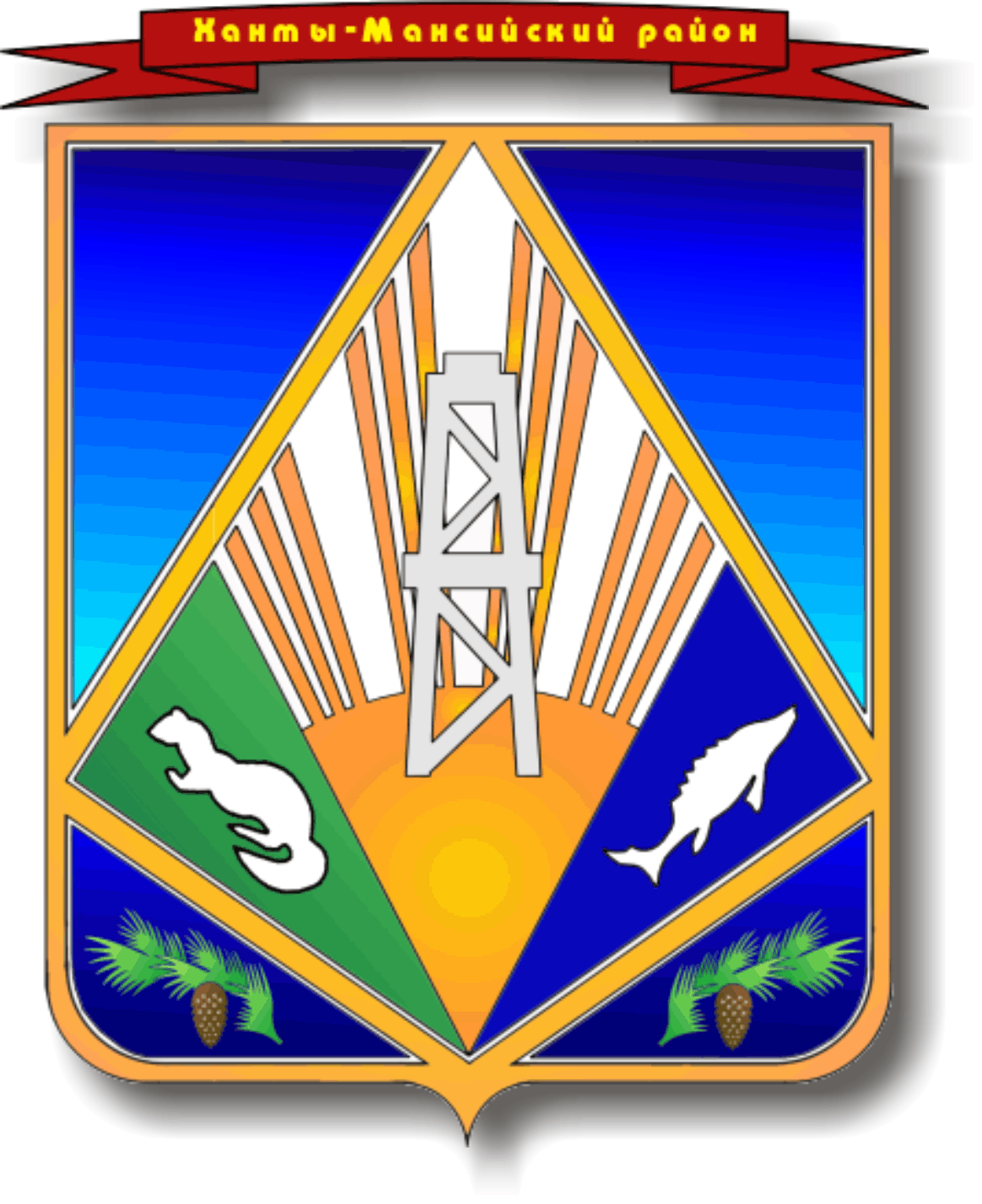 МУНИЦИПАЛЬНОЕ ОБРАЗОВАНИЕХАНТЫ-МАНСИЙСКИЙ РАЙОНХанты-Мансийский автономный округ – ЮграАДМИНИСТРАЦИЯ ХАНТЫ-МАНСИЙСКОГО РАЙОНАП О С Т А Н О В Л Е Н И Еот  00.00.2015                            		                                                    № г. Ханты-МансийскО внесении изменений в постановление администрацииХанты-Мансийского районаот 26 февраля 2015 года № 37 «О мерахпо реализации решения Думы Ханты-Мансийскогорайона от 18 декабря 2014 года №407 «О бюджете Ханты-Мансийского района на 2015 год и плановый период 2016 и 2017 годов»В целях уточнения плана мероприятий по росту доходов, оптимизации расходов бюджета и сокращению муниципального долга Ханты-Мансийского района на 2015 год и на плановый период 2016 и 2017 годов:Внести в постановление администрации Ханты-Мансийского района от 26 февраля 2015 года № 37 «О мерах по реализации решения Думы Ханты-Мансийского района от 18 декабря 2014 года № 407 «О бюджете Ханты-Мансийского района на 2015 год и плановый период 2016 и 2017 годов» изменения, изложив приложение к постановлению в новой редакции согласно приложению к настоящему постановлению.2. Опубликовать настоящее постановление в газете "Наш район" и разместить на официальном сайте администрации Ханты-Мансийского района в сети Интернет.3. Контроль за выполнением постановления возложить на заместителя главы администрации района по финансам Горелик Т.Ю.Глава администрацииХанты-Мансийского района                                                           В.Г.УсмановПриложение к постановлению администрацииХанты-Мансийского районаот  00.00.2015 №___«Приложениек постановлению администрацииХанты-Мансийского районаот 26.02.2015 № 37План мероприятий по росту доходов, оптимизации расходов бюджета и сокращению муниципального долга Ханты-Мансийского района на 2015 год и на плановый период 2016 и 2017 годов».№ п/пНаименование мероприятияНаименование мероприятияНаименование мероприятияОтветственный исполнительОтветственный исполнительСрок реализацииПроект нормативного правового акта или иной документЦелевой показательЗначение целевого показателяЗначение целевого показателяЗначение целевого показателяЗначение целевого показателяБюджетный эффект от реализации мероприятий, тыс. рублейБюджетный эффект от реализации мероприятий, тыс. рублейБюджетный эффект от реализации мероприятий, тыс. рублейБюджетный эффект от реализации мероприятий, тыс. рублей№ п/пНаименование мероприятияНаименование мероприятияНаименование мероприятияОтветственный исполнительОтветственный исполнительСрок реализацииПроект нормативного правового акта или иной документЦелевой показатель2015 год2015 год2016 год2017 год2015 год2016 год2017 год2017 год1. Мероприятия по росту доходов бюджета Ханты-Мансийского района1. Мероприятия по росту доходов бюджета Ханты-Мансийского района1. Мероприятия по росту доходов бюджета Ханты-Мансийского района1. Мероприятия по росту доходов бюджета Ханты-Мансийского района1. Мероприятия по росту доходов бюджета Ханты-Мансийского района1. Мероприятия по росту доходов бюджета Ханты-Мансийского района1. Мероприятия по росту доходов бюджета Ханты-Мансийского района1. Мероприятия по росту доходов бюджета Ханты-Мансийского района1. Мероприятия по росту доходов бюджета Ханты-Мансийского района1. Мероприятия по росту доходов бюджета Ханты-Мансийского района1. Мероприятия по росту доходов бюджета Ханты-Мансийского района1. Мероприятия по росту доходов бюджета Ханты-Мансийского района1. Мероприятия по росту доходов бюджета Ханты-Мансийского района1. Мероприятия по росту доходов бюджета Ханты-Мансийского района1. Мероприятия по росту доходов бюджета Ханты-Мансийского района1. Мероприятия по росту доходов бюджета Ханты-Мансийского района1. Мероприятия по росту доходов бюджета Ханты-Мансийского районаИтого по доходам, в том числеИтого по доходам, в том числеИтого по доходам, в том числе110 842,32 568,32 568,32 586,21.1.Изменение перечня муниципального имущества Ханты-Мансийского района, предназначенногок приватизациив 2015 году и плановом периоде       2016 – 2017 годовИзменение перечня муниципального имущества Ханты-Мансийского района, предназначенногок приватизациив 2015 году и плановом периоде       2016 – 2017 годовИзменение перечня муниципального имущества Ханты-Мансийского района, предназначенногок приватизациив 2015 году и плановом периоде       2016 – 2017 годовдепартамент имущественных  и земельных отношений администрации Ханты-Мансийского района (далее – департамент имущественных и земельных отношений)департамент имущественных  и земельных отношений администрации Ханты-Мансийского района (далее – департамент имущественных и земельных отношений)до 31.03.2015; до 01.01.2016;до 01.01.2017;до 01.01.2018проект решения Думы Ханты- Мансийского района«О внесении изменений в решение Думы Ханты-Мансийского района от 18.12.2014 № 410«Об утвержде-нии прогнозного плана приватизации муниципаль-ного имущества Ханты- на 2015 год и плановый период 2016и 2017 годов»отношение количества объектов имущества, фактически реализованного от общего количества объектов имущества, дополнительно включенного  в перечень,                в ед.11111 900,01 500,01 500,01 500,01.2.Изменение системы налогообложения в виде налога на имущество физических лиц в части исчисления налога от кадастровой стоимости Изменение системы налогообложения в виде налога на имущество физических лиц в части исчисления налога от кадастровой стоимости Изменение системы налогообложения в виде налога на имущество физических лиц в части исчисления налога от кадастровой стоимости комитет по финансам администрации Ханты-Мансийского района (далее – комитет по финансам)комитет по финансам администрации Ханты-Мансийского района (далее – комитет по финансам)IV квартал 2014 года решение Думы Ханты-Мансийского районаот 14.11.2014 №404  «Об установле-нии налога на имущество физических лиц» отношение суммы дополнительно полученных доходовк сумме исчисленного налога в предыдущем налоговом периоде 0,00,026,00,00,00,40,40,01.3.Изменение системы налогообложения в виде единого налога на вмененный доход для отдельных видов деятельности в части изменения корректирующего коэффициента К2Изменение системы налогообложения в виде единого налога на вмененный доход для отдельных видов деятельности в части изменения корректирующего коэффициента К2Изменение системы налогообложения в виде единого налога на вмененный доход для отдельных видов деятельности в части изменения корректирующего коэффициента К2комитет экономической политики администрации Ханты-Мансийского района (далее – комитет экономической политики);комитет по финансам комитет экономической политики администрации Ханты-Мансийского района (далее – комитет экономической политики);комитет по финансам IV квартал 2014 года решение Думы Ханты- Мансийского района от 24.12.2014 № 409 «О Положении о системе налогообложе-ния в виде единого налога на вмененный доход для отдельных видов деятельности»отношение суммы дополнительно полученных доходов за счет увеличения коэффициента К2 к общей сумме исчисленного налога2,42,42,52,5345,0363,0363,0363,01.4.Изменение размера арендной платы по договорам аренды за пользование муниципальным имуществом в связи с принятием решений Думы Ханты-Мансийского района от 04.06.2014 № 362 «Об утверждении методики расчета арендной платы за пользование муниципальным недвижимым имуществом Ханты-Мансийского района» (в ред. от 18.12.2014 № 413), от 18.12.2014 № 411 «Об утверждении методики расчета арендной платы за пользование отдельными видами муниципального имущества Ханты-Мансийского района»Изменение размера арендной платы по договорам аренды за пользование муниципальным имуществом в связи с принятием решений Думы Ханты-Мансийского района от 04.06.2014 № 362 «Об утверждении методики расчета арендной платы за пользование муниципальным недвижимым имуществом Ханты-Мансийского района» (в ред. от 18.12.2014 № 413), от 18.12.2014 № 411 «Об утверждении методики расчета арендной платы за пользование отдельными видами муниципального имущества Ханты-Мансийского района»Изменение размера арендной платы по договорам аренды за пользование муниципальным имуществом в связи с принятием решений Думы Ханты-Мансийского района от 04.06.2014 № 362 «Об утверждении методики расчета арендной платы за пользование муниципальным недвижимым имуществом Ханты-Мансийского района» (в ред. от 18.12.2014 № 413), от 18.12.2014 № 411 «Об утверждении методики расчета арендной платы за пользование отдельными видами муниципального имущества Ханты-Мансийского района»департамент имущественных и земельных отношений департамент имущественных и земельных отношений декабрь 2014 года – январь 2015 годадополнительные соглашения к договорам аренды муниципаль-ного имущества или уведомления об изменении размера арендной платыотношение дополнитель-ной суммы арендной платы, планируемой к получению в результате пересмотра ставок, к плановым назначениям доходов, в %12,212,20,00,01 013,80,00,00,01.4.1.Перерасчет арендной платы за пользование муниципальным имуществом, находящимсяв собственности Ханты-Мансийского района, в связи с индексацией размера арендной платы на размер уровня инфляции, установленного Федеральным законом о федеральном бюджете на очередной финансовый год и плановый периодПерерасчет арендной платы за пользование муниципальным имуществом, находящимсяв собственности Ханты-Мансийского района, в связи с индексацией размера арендной платы на размер уровня инфляции, установленного Федеральным законом о федеральном бюджете на очередной финансовый год и плановый периодПерерасчет арендной платы за пользование муниципальным имуществом, находящимсяв собственности Ханты-Мансийского района, в связи с индексацией размера арендной платы на размер уровня инфляции, установленного Федеральным законом о федеральном бюджете на очередной финансовый год и плановый периоддепартамент имущественных и земельных отношенийдепартамент имущественных и земельных отношенийдекабрь 2015 года, декабрь 2016 года,декабрь 2017 годадополнительные соглашения к договорам аренды муниципаль-ного имущества или уведомленияоб изменении размера арендной платыприрост суммы арендной платы за пользование муниципаль-ным имуществом, полученной от проведения индексации, на уровень инфляции к плановым назначениям доходов, в %0,00,04,540,0114,4114,4101,71.5.Перерасчет арендной платы за земельные участки, находящиеся в собственности Ханты-Мансийского района, в связи с индексацией размера арендной платы на размер уровня инфляции, установленного Федеральным законом о федеральном бюджете на очередной финансовый год и плановый периодПерерасчет арендной платы за земельные участки, находящиеся в собственности Ханты-Мансийского района, в связи с индексацией размера арендной платы на размер уровня инфляции, установленного Федеральным законом о федеральном бюджете на очередной финансовый год и плановый периодПерерасчет арендной платы за земельные участки, находящиеся в собственности Ханты-Мансийского района, в связи с индексацией размера арендной платы на размер уровня инфляции, установленного Федеральным законом о федеральном бюджете на очередной финансовый год и плановый периоддепартамент имущественных и земельных отношенийдепартамент имущественных и земельных отношенийянварь 2015 года,декабрь 2015 года, декабрь 2016 года дополнительные соглашения к договорам аренды земельных участков или уведомления об изменении размера арендной платыприрост суммы арендной платы за земельные участки, полученной от проведения индексации,на уровень инфляции к плановым назначениям доходов, в %5,55,54,54947777681.6.Направление акционерными обществами, акции которых находятся в муниципальной собственности, дивидендов не менее                25 процентов,а начиная с 2016 года (в части дивидендов по итогам предыдущего года) –               в размере не менее                  35 процентовНаправление акционерными обществами, акции которых находятся в муниципальной собственности, дивидендов не менее                25 процентов,а начиная с 2016 года (в части дивидендов по итогам предыдущего года) –               в размере не менее                  35 процентовНаправление акционерными обществами, акции которых находятся в муниципальной собственности, дивидендов не менее                25 процентов,а начиная с 2016 года (в части дивидендов по итогам предыдущего года) –               в размере не менее                  35 процентовдепартамент имущественных и земельных отношений департамент имущественных и земельных отношений решение единственного акционера о выплате дивидендовотношение дополнительно поступивших в бюджет доходов в виде дивидендов акционерных обществ, акции которых находятся в муниципаль-ной собственности Ханты-Мансийского района (ДАО доп.), к плановому показателю по доходам в виде дивидендов акционерных обществ, утвержденному решением Думы района  о бюджете Ханты-Мансийского района на соответствую-щий год (ДАО план), ДАО доп/ДАО план*100%, %111159,583,583,583,51.7.Перерасчет арендной платы за земельные участки, предоставленные в аренду пользователям недр для ведения работ, связанныхс пользованием недрами в связи с изменением кадастровой стоимости земельных участковПерерасчет арендной платы за земельные участки, предоставленные в аренду пользователям недр для ведения работ, связанныхс пользованием недрами в связи с изменением кадастровой стоимости земельных участковПерерасчет арендной платы за земельные участки, предоставленные в аренду пользователям недр для ведения работ, связанныхс пользованием недрами в связи с изменением кадастровой стоимости земельных участковдепартамент имущественных и земельных отношенийдепартамент имущественных и земельных отношенийI квартал 2015 годадополнительные соглашения к договорам аренды земельных участков или уведомления об изменении размера арендной платыотношение дополнитель-ной суммы арендной платы, планируемой к получению в результате перерасчета арендной платы за земельные участки, к плановым назначениям доходов по коду 070 1 11 05013 05 0000 120, в %162,5162,5107 000,01.8.Увеличение доходов от использования жилых помещений специализированного муниципального жилищного фондаУвеличение доходов от использования жилых помещений специализированного муниципального жилищного фондаУвеличение доходов от использования жилых помещений специализированного муниципального жилищного фондадепартамент имущественных и земельных отношенийдепартамент имущественных и земельных отношенийпостояннопостановление администрации Ханты-Мансийского района от 10.09.2014 №245 «Об установлении размера платы за пользование жилым помещением (платы за наем) для нанимателей жилых помещений по договорам найма служебных жилых помещений муниципального жилищного фонда Ханты-Мансийского района прирост суммы платы за наем жилых помещений, планируемой к получению в результате увеличения количества жилых помещений предоставленных по договорам найма специализированных жилых помещений, %1111430,0430,0430,0470,02. Мероприятия по оптимизации расходов бюджета Ханты-Мансийского района2. Мероприятия по оптимизации расходов бюджета Ханты-Мансийского района2. Мероприятия по оптимизации расходов бюджета Ханты-Мансийского района2. Мероприятия по оптимизации расходов бюджета Ханты-Мансийского района2. Мероприятия по оптимизации расходов бюджета Ханты-Мансийского района2. Мероприятия по оптимизации расходов бюджета Ханты-Мансийского района2. Мероприятия по оптимизации расходов бюджета Ханты-Мансийского района2. Мероприятия по оптимизации расходов бюджета Ханты-Мансийского района2. Мероприятия по оптимизации расходов бюджета Ханты-Мансийского района2. Мероприятия по оптимизации расходов бюджета Ханты-Мансийского района2. Мероприятия по оптимизации расходов бюджета Ханты-Мансийского района2. Мероприятия по оптимизации расходов бюджета Ханты-Мансийского района2. Мероприятия по оптимизации расходов бюджета Ханты-Мансийского района2. Мероприятия по оптимизации расходов бюджета Ханты-Мансийского района2. Мероприятия по оптимизации расходов бюджета Ханты-Мансийского района2. Мероприятия по оптимизации расходов бюджета Ханты-Мансийского района2. Мероприятия по оптимизации расходов бюджета Ханты-Мансийского районаИтого по расходам, в том числеИтого по расходам, в том числеИтого по расходам, в том числе17 885,13 529,63 193,43 193,42.1.Сокращение 36 штатных единиц в муниципальных учреждениях районаСокращение 36 штатных единиц в муниципальных учреждениях районаСокращение 36 штатных единиц в муниципальных учреждениях районаадминистрация Ханты-Мансийского района;комитет по культуре, спорту и социальной политике; департамент строительства, архитектуры и ЖКХ; департамент имущественных и земельных отношений; комитет по образованию, МКУ «Централизова-нная библиотечная система»;МБУ «Досуговый центр «Имитуй»»;МБОУ «Детско-юношеская спортивная школа Ханты-Мансийского района»; МКУ «Управление технического обеспечения»; МКУ «Управление гражданской защиты»; МКУ «Централизова-нная бухгалтерия по обслуживанию муниципальных образовательных учреждений Ханты-Мансийского района»;МБОУ «Центр детский (подростковый) п. Луговской»администрация Ханты-Мансийского района;комитет по культуре, спорту и социальной политике; департамент строительства, архитектуры и ЖКХ; департамент имущественных и земельных отношений; комитет по образованию, МКУ «Централизова-нная библиотечная система»;МБУ «Досуговый центр «Имитуй»»;МБОУ «Детско-юношеская спортивная школа Ханты-Мансийского района»; МКУ «Управление технического обеспечения»; МКУ «Управление гражданской защиты»; МКУ «Централизова-нная бухгалтерия по обслуживанию муниципальных образовательных учреждений Ханты-Мансийского района»;МБОУ «Центр детский (подростковый) п. Луговской»1 квартал 2015 года внесение изменений в штатное расписаниеколичество сокращенных единиц36360015 942,70,00,00,02.2.Реорганизация сети образовательных учрежденийРеорганизация сети образовательных учрежденийРеорганизация сети образовательных учрежденийкомитет по образованию;комитет по культуре, спорту и социальной политике комитет по образованию;комитет по культуре, спорту и социальной политике до 01.07.2015реализация распоряжений от 21.07.2014 № 941-р, 943-р, 944-р, 945-р, 946-р, 947-р, 948-ротношение количества муниципаль-ных учреждений образования Ханты-Мансийского района, подлежащих реорганиза-ции, к общему количеству учреждений образования района, %15,215,20,00,01 942,40,00,00,02.3.Отмена дополнительной меры социальной поддержки работников муниципальных образовательных учреждений по выплате единовременного денежного вознаграждения при выходе на пенсию, в связи с реализуемыми мероприятиями по повышению уровня оплаты труда педагогических работников в соответствии с «дорожными картами» (с учетом внесения изменений в Закон Ханты-Мансийского автономного округа – Югры от 01.07.2013 №68-оз «Об образовании в Ханты-Мансийском автономном округе – Югре»)Отмена дополнительной меры социальной поддержки работников муниципальных образовательных учреждений по выплате единовременного денежного вознаграждения при выходе на пенсию, в связи с реализуемыми мероприятиями по повышению уровня оплаты труда педагогических работников в соответствии с «дорожными картами» (с учетом внесения изменений в Закон Ханты-Мансийского автономного округа – Югры от 01.07.2013 №68-оз «Об образовании в Ханты-Мансийском автономном округе – Югре»)Отмена дополнительной меры социальной поддержки работников муниципальных образовательных учреждений по выплате единовременного денежного вознаграждения при выходе на пенсию, в связи с реализуемыми мероприятиями по повышению уровня оплаты труда педагогических работников в соответствии с «дорожными картами» (с учетом внесения изменений в Закон Ханты-Мансийского автономного округа – Югры от 01.07.2013 №68-оз «Об образовании в Ханты-Мансийском автономном округе – Югре»)комитет по образованиюкомитет по образованиюдо 01.01.2016проект постановления администрации Ханты-Мансийского района «О внесении изменений в постановление администрации Ханты-Мансийского района от 31.03.2014 №60 «Об утверждении положения об оплате труда работников муниципальных образовательных учреждений Ханты-Мансийского района»обеспечение социальной справедливости при реализации мер социальной поддержки0,00,00,00,00,03 529,63 193,4 3 193,4 3. Мероприятия по сокращению муниципального долга Ханты-Мансийского района и расходов на его обслуживание3. Мероприятия по сокращению муниципального долга Ханты-Мансийского района и расходов на его обслуживание3. Мероприятия по сокращению муниципального долга Ханты-Мансийского района и расходов на его обслуживание3. Мероприятия по сокращению муниципального долга Ханты-Мансийского района и расходов на его обслуживание3. Мероприятия по сокращению муниципального долга Ханты-Мансийского района и расходов на его обслуживание3. Мероприятия по сокращению муниципального долга Ханты-Мансийского района и расходов на его обслуживание3. Мероприятия по сокращению муниципального долга Ханты-Мансийского района и расходов на его обслуживание3. Мероприятия по сокращению муниципального долга Ханты-Мансийского района и расходов на его обслуживание3. Мероприятия по сокращению муниципального долга Ханты-Мансийского района и расходов на его обслуживание3. Мероприятия по сокращению муниципального долга Ханты-Мансийского района и расходов на его обслуживание3. Мероприятия по сокращению муниципального долга Ханты-Мансийского района и расходов на его обслуживание3. Мероприятия по сокращению муниципального долга Ханты-Мансийского района и расходов на его обслуживание3. Мероприятия по сокращению муниципального долга Ханты-Мансийского района и расходов на его обслуживание3. Мероприятия по сокращению муниципального долга Ханты-Мансийского района и расходов на его обслуживание3. Мероприятия по сокращению муниципального долга Ханты-Мансийского района и расходов на его обслуживание3. Мероприятия по сокращению муниципального долга Ханты-Мансийского района и расходов на его обслуживание3. Мероприятия по сокращению муниципального долга Ханты-Мансийского района и расходов на его обслуживаниеИтого, в том числе0,00,00,00,03.1.3.1.Установить значение показателя соотношения муниципального долга к доходам бюджета района без учета безвозмездных поступлений и поступлений налоговых доходов по дополнительным нормативам отчисленийкомитет по финансам комитет по финансам отношение муниципаль-ного долга к доходам бюджета района без учета безвозмездных поступлений и поступлений налоговых доходов по дополнитель-ным нормативам отчислений, %отношение муниципаль-ного долга к доходам бюджета района без учета безвозмездных поступлений и поступлений налоговых доходов по дополнитель-ным нормативам отчислений, %7,18,18,20,00,00,00,03.2.3.2.Установить уровень долговой нагрузки на бюджет района по ежегодному погашению долговых обязательств на уровне, не превышающем 10% от суммарного годового объема доходов бюджета района без учета безвозмездных поступлений и поступлений налоговых доходов по дополнительным нормативам отчисленийкомитет по финансам комитет по финансам отношение годового объема погашения долговых обязательств к суммарному годовому объему доходов бюджета района без учета безвозмездных поступлений и поступлений налоговых доходов по дополнитель-ным нормативам отчислений, %отношение годового объема погашения долговых обязательств к суммарному годовому объему доходов бюджета района без учета безвозмездных поступлений и поступлений налоговых доходов по дополнитель-ным нормативам отчислений, %не более 10,0не более 10,0не более 10,00,00,00,00,03.3.3.3.Установить предельный годовой объем расходов на обслуживание муниципального долга не более 0,15 % от общего годового объема расходов бюджета района, за исключением расходов, осуществляемых за счет субвенцийкомитет по финансамкомитет по финансамотношение годового объема расходов на обслуживание муниципаль-ного долга к общему годовому объему расходов бюджета района, за исключением расходов, осущест-вляемых за счет субвенций, %отношение годового объема расходов на обслуживание муниципаль-ного долга к общему годовому объему расходов бюджета района, за исключением расходов, осущест-вляемых за счет субвенций, %0,0220,0570,0700,00,00,00,0